746001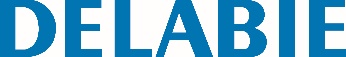 Torneira temporizada TEMPOSTOPReferência: 746001 Informação para prescriçãoTorneira temporizada de parede para lavatório :Temporização ~7 seg.Débito pré-regulado a 3 l/min. a 3 bar, ajustável de 1,5 a 6 l/min.Quebra-jatos anticalcário inviolável.Corpo em latão maciço cromado M1/2".Sistema antibloqueio AB : a água só corre quando o botão pulsador não está premido.